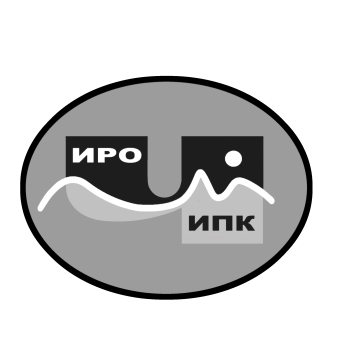 ГОСУДАРСТВЕННОЕ АВТОНОМНОЕ УЧРЕЖДЕНИЕ ДОПОЛНИТЕЛЬНОГО ПРОФЕССИОНАЛЬНОГО ОБРАЗОВАНИЯ ЧУКОТСКОГО АВТОНОМНОГО ОКРУГА«ЧУКОТСКИЙ ИНСТИТУТ РАЗВИТИЯ ОБРАЗОВАНИЯИ ПОВЫШЕНИЯ КВАЛИФИКАЦИИ»Центр непрерывного повышения                                         профессионального мастерстваИнформационная справкао результатах обучения на платформеФГАОУ ДПО «Академия Минпросвещения России» по ДПП (пк) «Использование современного учебного оборудования в центрах образования естественно-научной и технологической направленностей «Точка роста» в 2022 году1. Характеристика ДПП (пк) «Использование современного учебного оборудования в центрах образования естественно-научной и технологической направленностей «Точка роста» (2 поток).В рамках федеральных проектов «Современная школа» и «Цифровая образовательная среда» национального проекта «Образование», на базе ФГАОУ ДПО "Академия Минпросвещения России" было проведено обучение по дополнительной профессиональной программе (повышения квалификации) «Использование современного учебного оборудования в центрах образования естественно-научной и технологической направленностей «Точка роста».2. Объем программ - 36 академических часов.3. Форма обучения - заочная с применением дистанционных образовательных технологий.4. Сроки реализации программы - с 16 августа по 20 сентября 2022 года.По ДПП (пк) «Использование современного учебного оборудования в центрах образования естественно-научной и технологической направленностей «Точка роста» (2 поток) успешно окончили обучение 2 педагогических работника из МБОУ «ООШ с. Новое Чаплино».Информация об обучающихся, успешно завершивших обучение по ДПП (пк) «Использование современного учебного оборудования в центрах образования естественно-научной и технологической направленностей «Точка роста»Региональный координатор программ ДПО, методист ЦНППМ                                                                                               К.И. Новикова 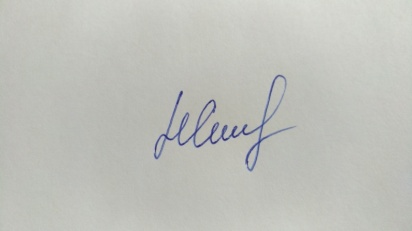 №п/пФамилия, имя, отчество (полностью)ДолжностьМесто работыИтоги обучения1.Дорджиев Андрей ВасильевичРуководитель центра «Точка роста», учитель информатики, технологииМБОУ «ООШ с. Новое Чаплино»Обучение успешно завершено2.Дорджиева Саглара Николаевна Учитель биологии, физики, химииМБОУ «ООШ с. Новое Чаплино»Обучение успешно завершеноИтого:Итого:Итого:Итого:2 обучившихся